Proposal of Special Sessions for FITCE 2022 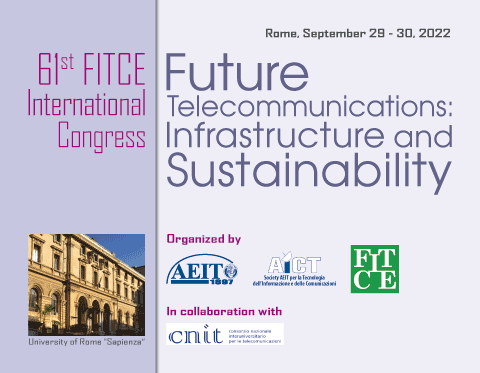 Web Site: http://convegni.aeit.it/fitce2022Send the proposal to FITCE Secretariat (email: fitce2022@aeit.it)Title of the Proposal: xxx The name, a very short bio, and contact details of the Session organizer: xxxxxxTechnical Outline of the Session and Topics: Outline of the Sessionxxx xxxTopics of the Sessionxxxxxx xxx Potential Contributing Authors (names, affiliations and emails): xxxxxxxxxPotential Reviewers (names, affiliations and emails):xxxxxxxxx  